Рисунок  1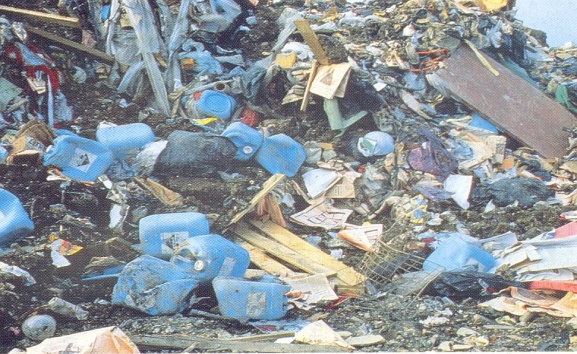 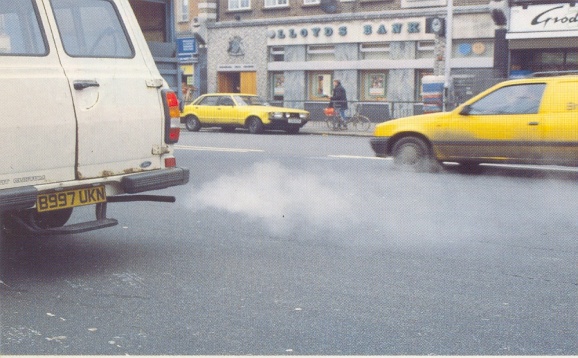 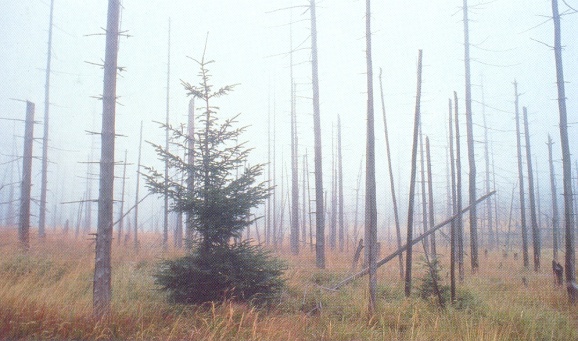 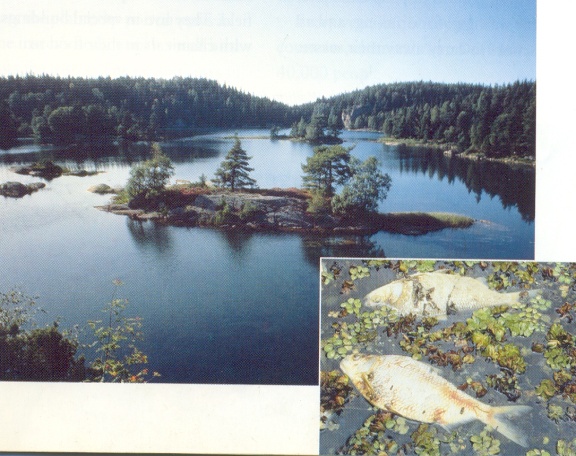 